C-3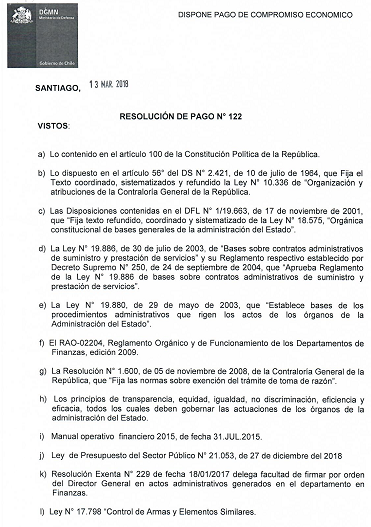 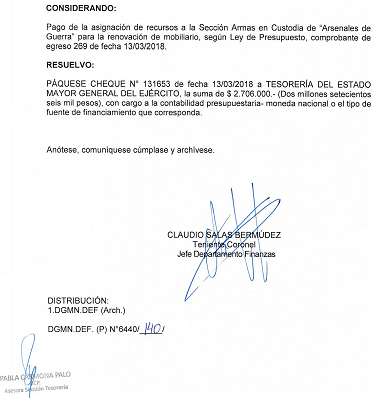 